Gorzów Wielkopolski, 11.07.2017 r.WPN-II.261.1.5.2017.ML1Informacja o zmianie Specyfikacji Istotnych Warunków Zamówienia Dot. postępowania w trybie przetargu nieograniczonego o udzielenie zamówienia publicznego na zadanie pod nazwą Opracowanie projektów planów zadań ochronnych dla obszarów Natura 2000 Torfowisko Chłopiny PLH 080004, Murawy Gorzowskie PLH 080058, Brożek PLH 080051 
w ramach realizacji projektu nr POIS.02.04.00-00-0193/16 pn. Opracowanie planów zadań ochronnych dla obszarów Natura 2000Zamawiający informuje, że wprowadza zmiany w Specyfikacji Istotnych Warunków Zamówienia 
i ogłoszeniu polegające na tym, że:Wykonawca, którego oferta została oceniona jako najkorzystniejsza, na wezwanie Zamawiającego składa w wyznaczonym terminie, nie krótszym niż 10 dni, następujące oświadczenia lub dokumenty aktualne na dzień złożenia w zakresie wykazania spełniania warunków udziału w postępowaniu, 
o których mowa rozdziale V ust. 7 SIWZ Wykonawcy składają:wykaz osób, skierowanych przez Wykonawcę do realizacji zamówienia publicznego, w szczególności odpowiedzialnych za świadczenie usług wraz z informacjami na temat kwalifikacji zawodowych, uprawnień, doświadczenia i wykształcenia niezbędnego do wykonania zamówienia publicznego, 
a także zakresu wykonywanych przez nie czynności oraz informacją o podstawie do dysponowania tymi osobami. Wzór wykazu osób stanowi załącznik nr 8 do SIWZ.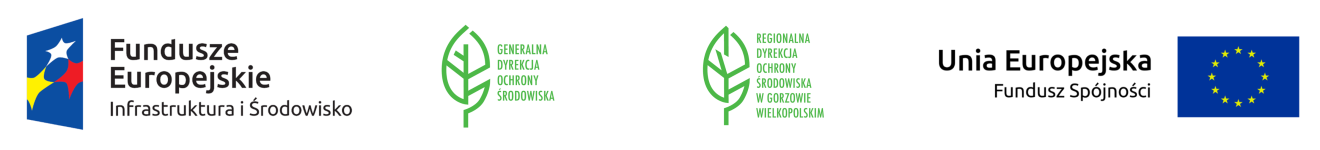 